Publicado en Madrid  el 09/04/2019 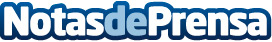 The Valley e IAB Spain se convierten en partners académicos para impartir el Máster en Digital BusinessEl programa MDB+ de The Valley DBS e IAB Spain destaca por la excelente competencia de su profesorado en activo perteneciente al ámbito digital, y la amplia formación práctica que ofrece a través de metodologías ágiles, talleres y workshopsDatos de contacto:AutorNota de prensa publicada en: https://www.notasdeprensa.es/the-valley-e-iab-spain-se-convierten-en Categorias: Comunicación Marketing Sociedad E-Commerce Recursos humanos Universidades http://www.notasdeprensa.es